هوالعلیم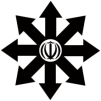 نام و نام خانوادگی:                                                                               آزمون درس :                                                                 تاریخ:        / 10 /93  کلاس :                                           رشته:                                                 شماره صندلی :                                                              زمان :             دقیقه    هوالعلیمنام و نام خانوادگی:                                                                               آزمون درس :                                                                 تاریخ:        / 10 /93  کلاس :                                           رشته:                                                 شماره صندلی :                                                              زمان :             دقیقه    هوالعلیمنام و نام خانوادگی:                                                                               آزمون درس :                                                                 تاریخ:        / 10 /93  کلاس :                                           رشته:                                                 شماره صندلی :                                                              زمان :             دقیقه    تعدادسوالات:                                     تعدادصفحات:تعدادسوالات:                                     تعدادصفحات:تعدادسوالات:                                     تعدادصفحات:ادامه سوالات در پشت صفحه                                                                   صفحه       از              .ادامه سوالات در پشت صفحه                                                                   صفحه       از              .ادامه سوالات در پشت صفحه                                                                   صفحه       از              .دنباله سوالاتدنباله سوالاتدنباله سوالاتادامه سوالات در پشت صفحه                                                                   صفحه        از          .دنباله سوالاتادامه سوالات در پشت صفحه                                                                   صفحه        از          .دنباله سوالاتادامه سوالات در پشت صفحه                                                                   صفحه        از          .دنباله سوالاتطراح:                                                                 جمع نمرات:           .